Duben 202118.01. – 22.01.21IB TÉMA TÝDNE: Od kočičky koťátko, pejsek, fenka, šťeňátko!Přílohy a vysvětlivky:Přivítání v novém týdnu-poučení o bezpečnostních hygienických pravidlech třídy, rozhovory o tom, jak se děti měly, co dělaly, když nechodily do školky, rozhovory o změnách v přírodě, zvířátkách a o tom, co se děje na dvorku.pohybová hra Na kvočnu a kuřátka- Učitelka nebo vybrané dítě je kvočna, ostatní jsou kuřátka. Jsou v prostoru herny (kurník), který je ohrazen lanem napnutým ve výši asi 50 cm nad zemí. Pod lanem společně podlezou a jdou se procházet a „hledat zrníčka na zahradu”. Na druhém konci „číhá liška” (určené dítě). Jakmile učitelka zvolá: „Pozor liška!”, liška vyběhne a snaží se chytit utíkající kuřátka. Ta se před ní zachrání podlezením lana. Výška lana se může postupně snižovat.Jak se jmenuje samice/samec/mládě? práce s knihou Zvířátka na farmě Koza – kozel – kůzleKlisna – kůň – hříběKráva – býk – telátkoOvce – beran – jehněPrasnice – prase- seleKočka – kocour- kotěFena- pes- štěněHolubice- holub- holoubátkoSlepice – kohout – kuřátkoKachna – kačer- káčátkoHusa – houser- houseKrůta – krocan – krůtěRamlice- králík – králíče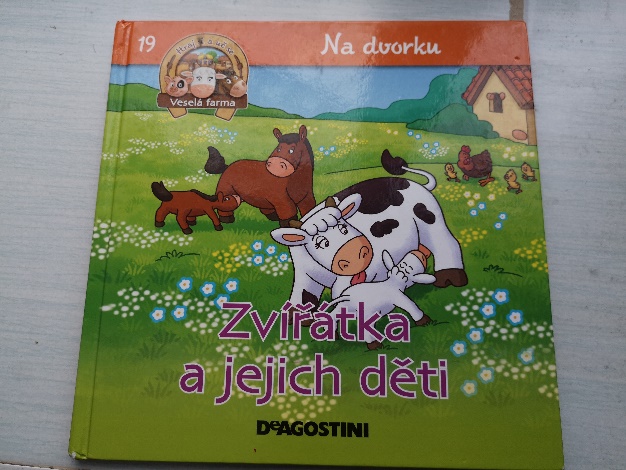 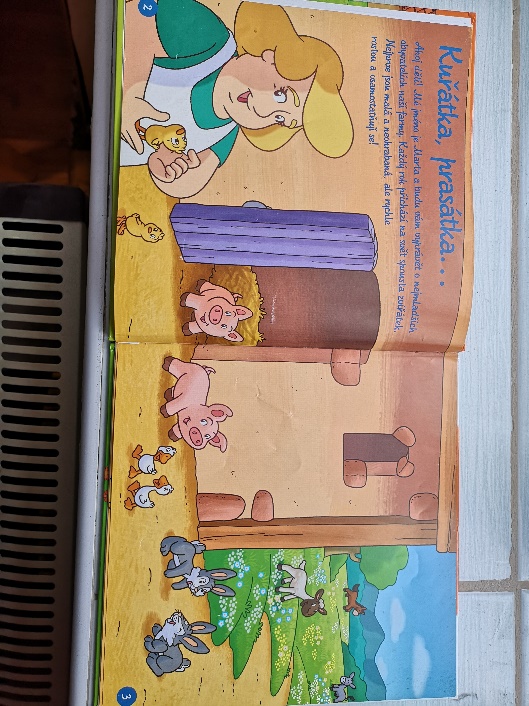 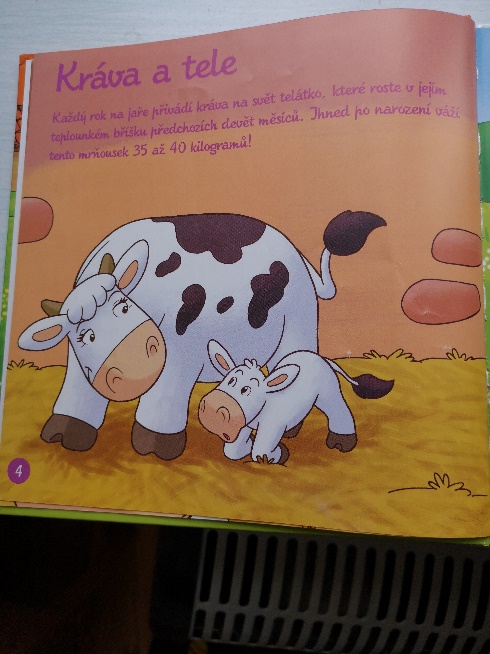 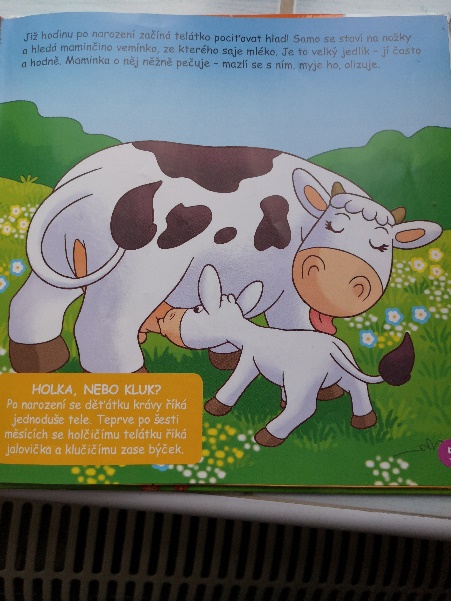 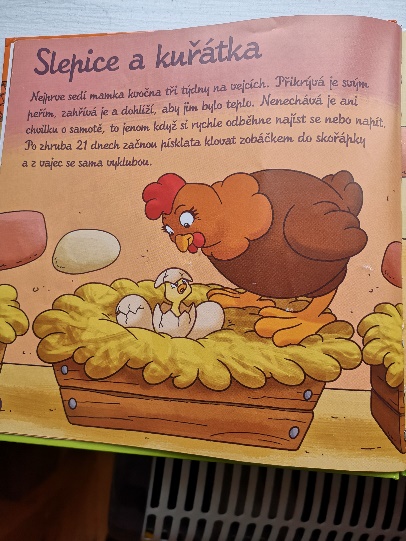 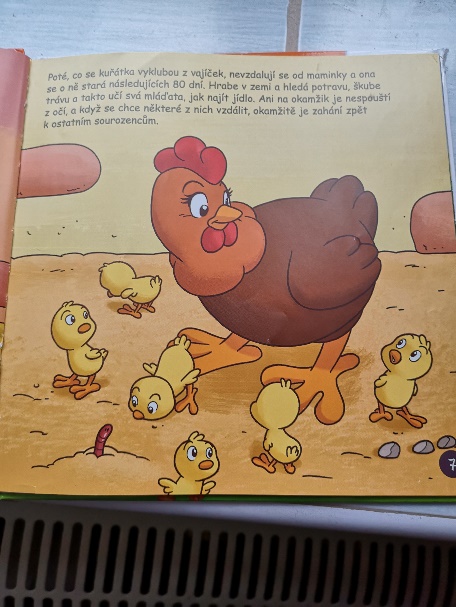 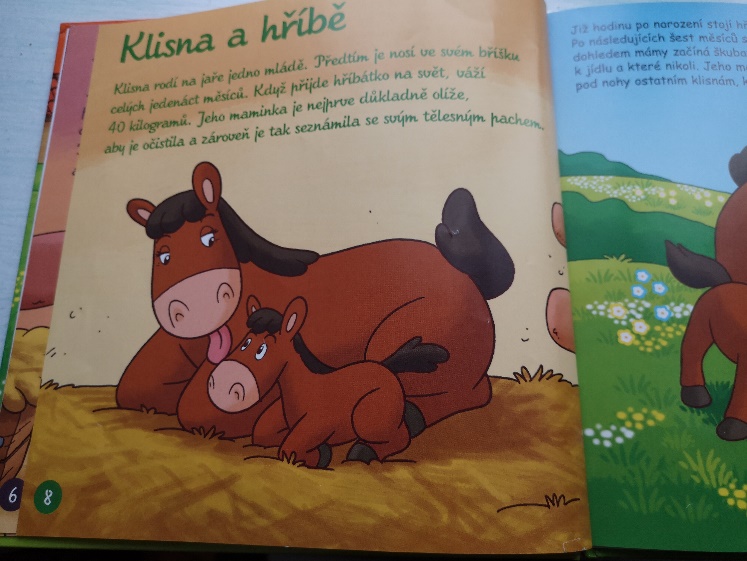 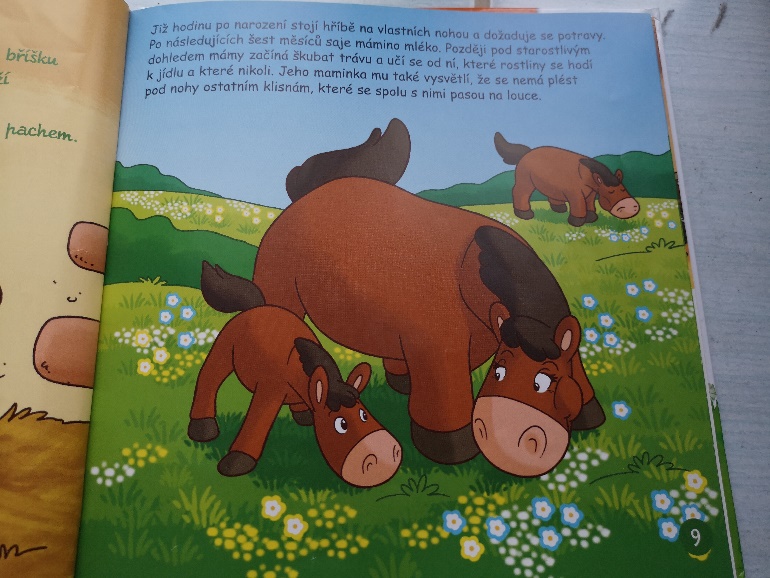 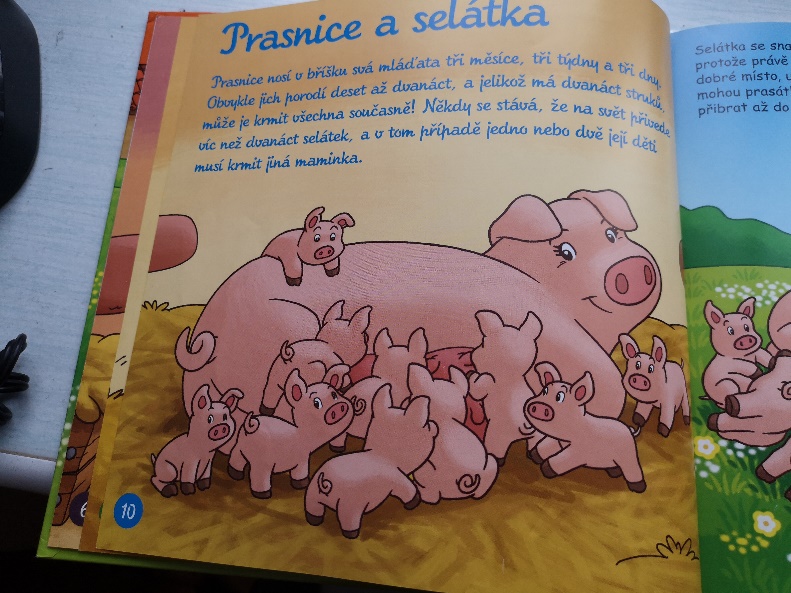 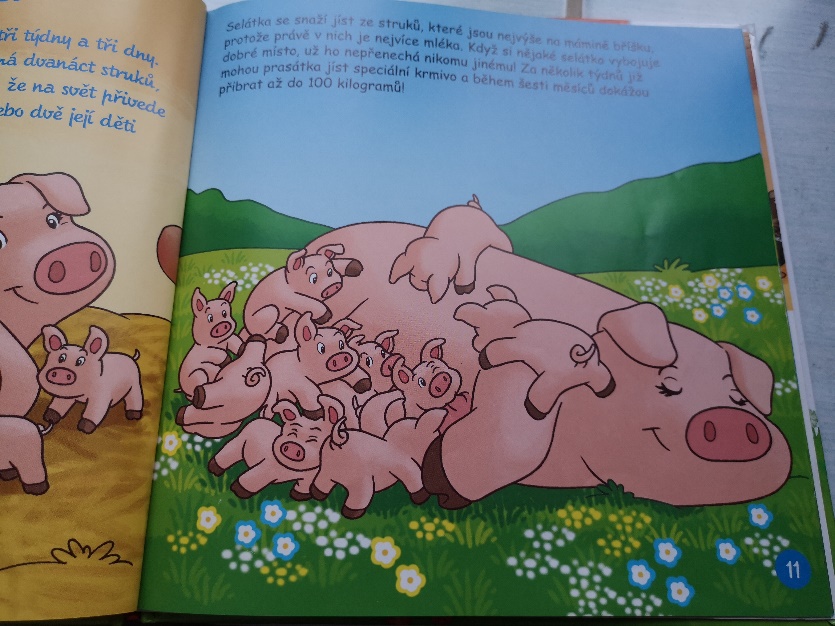 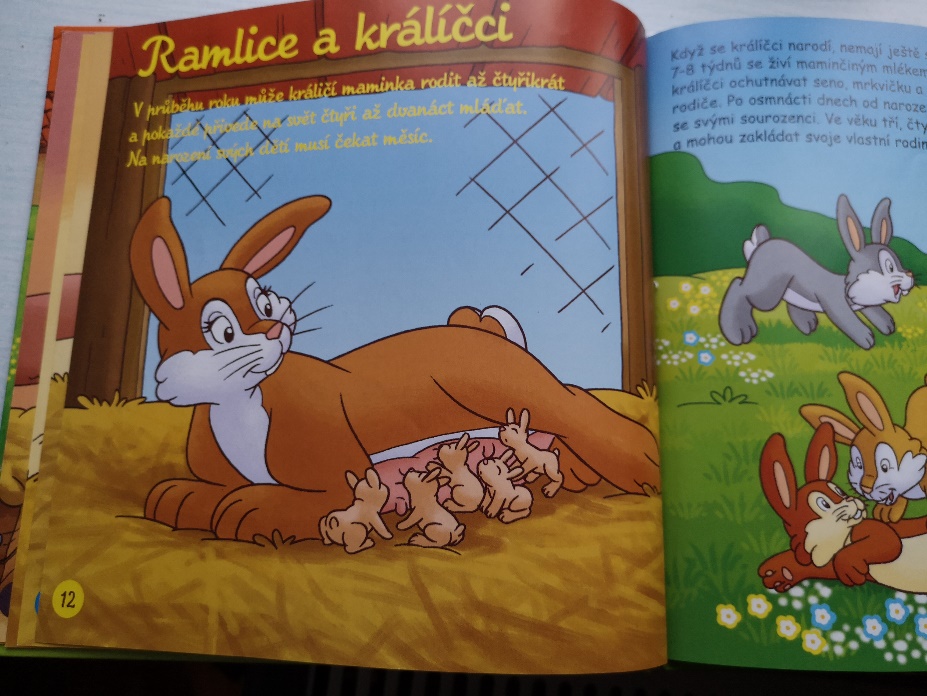 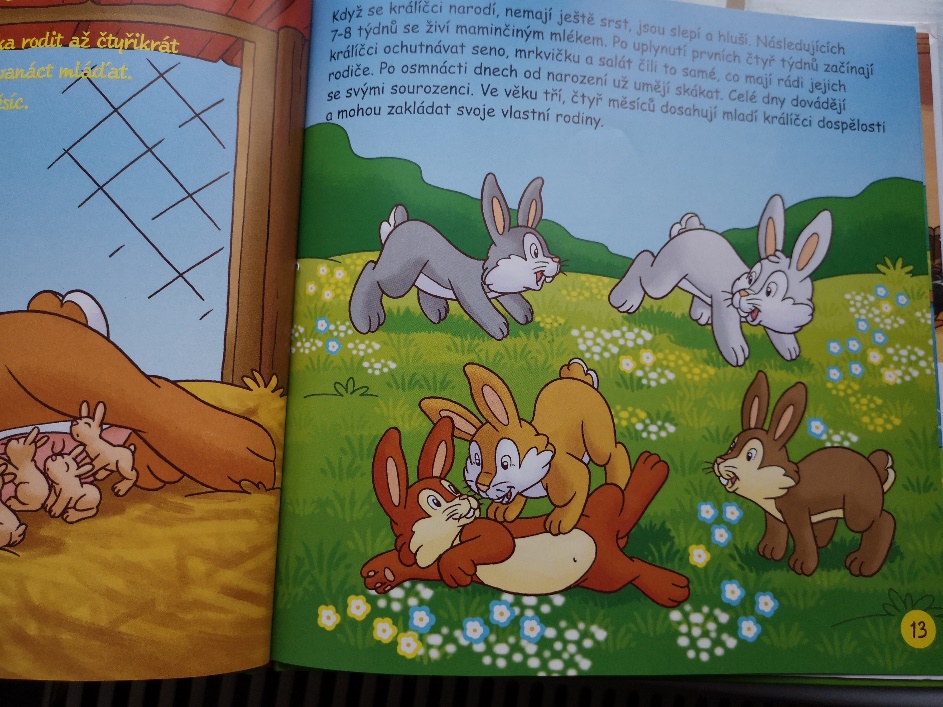 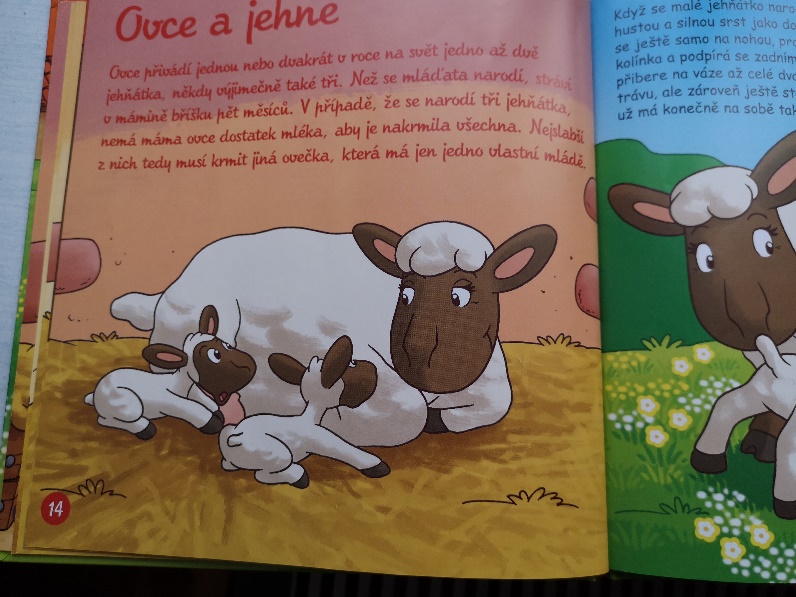 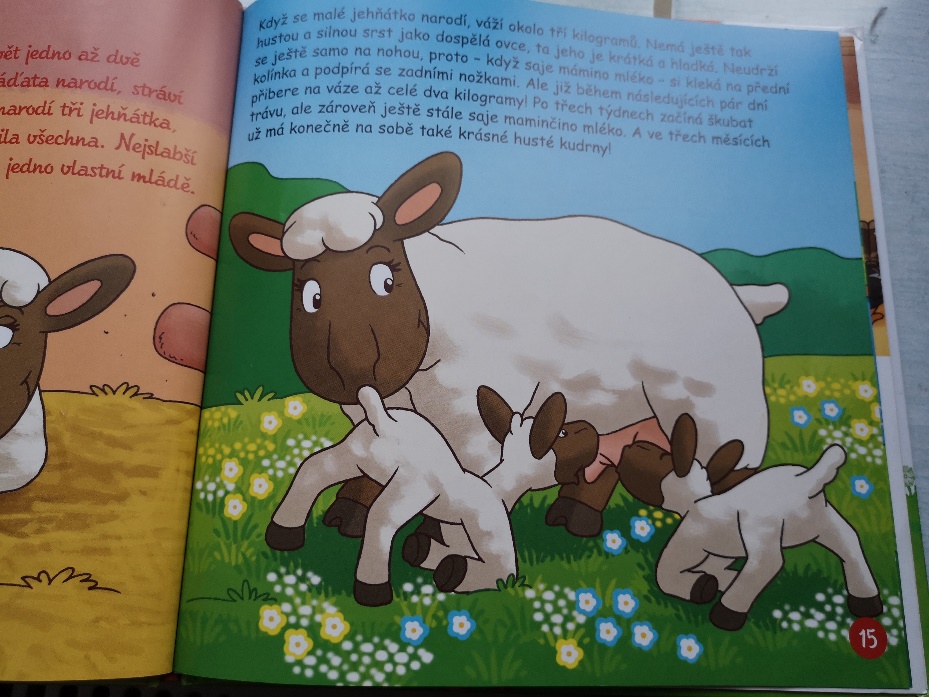 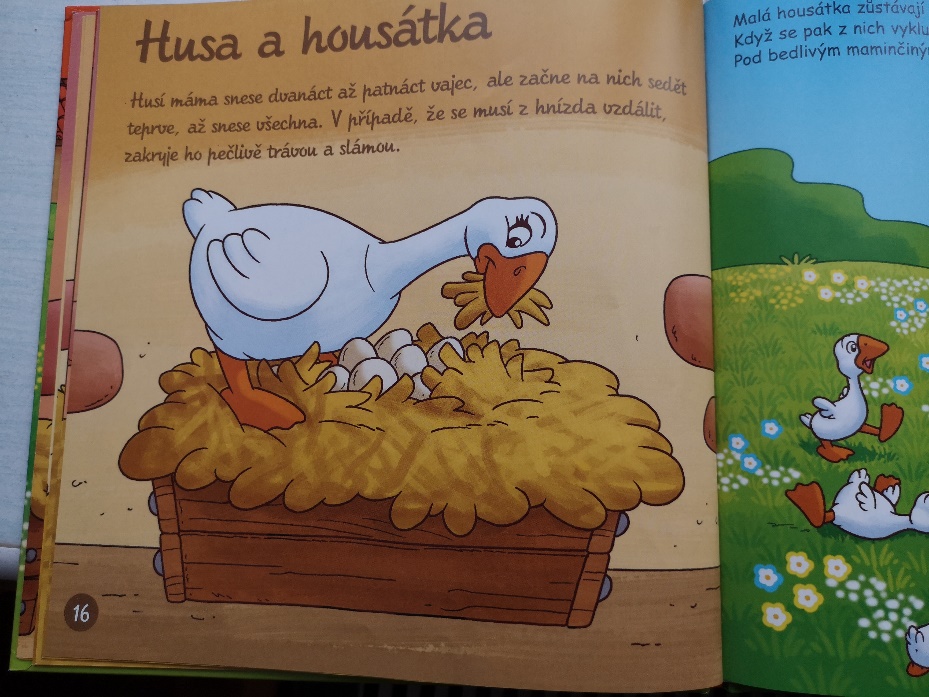 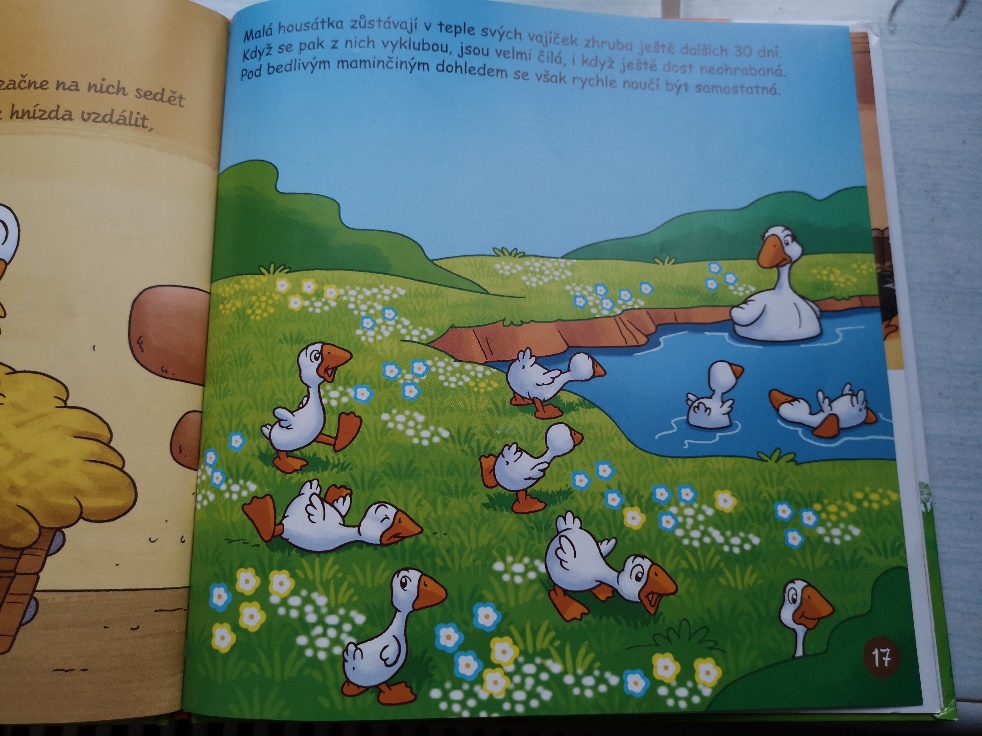 pohádka Kočka a koťátko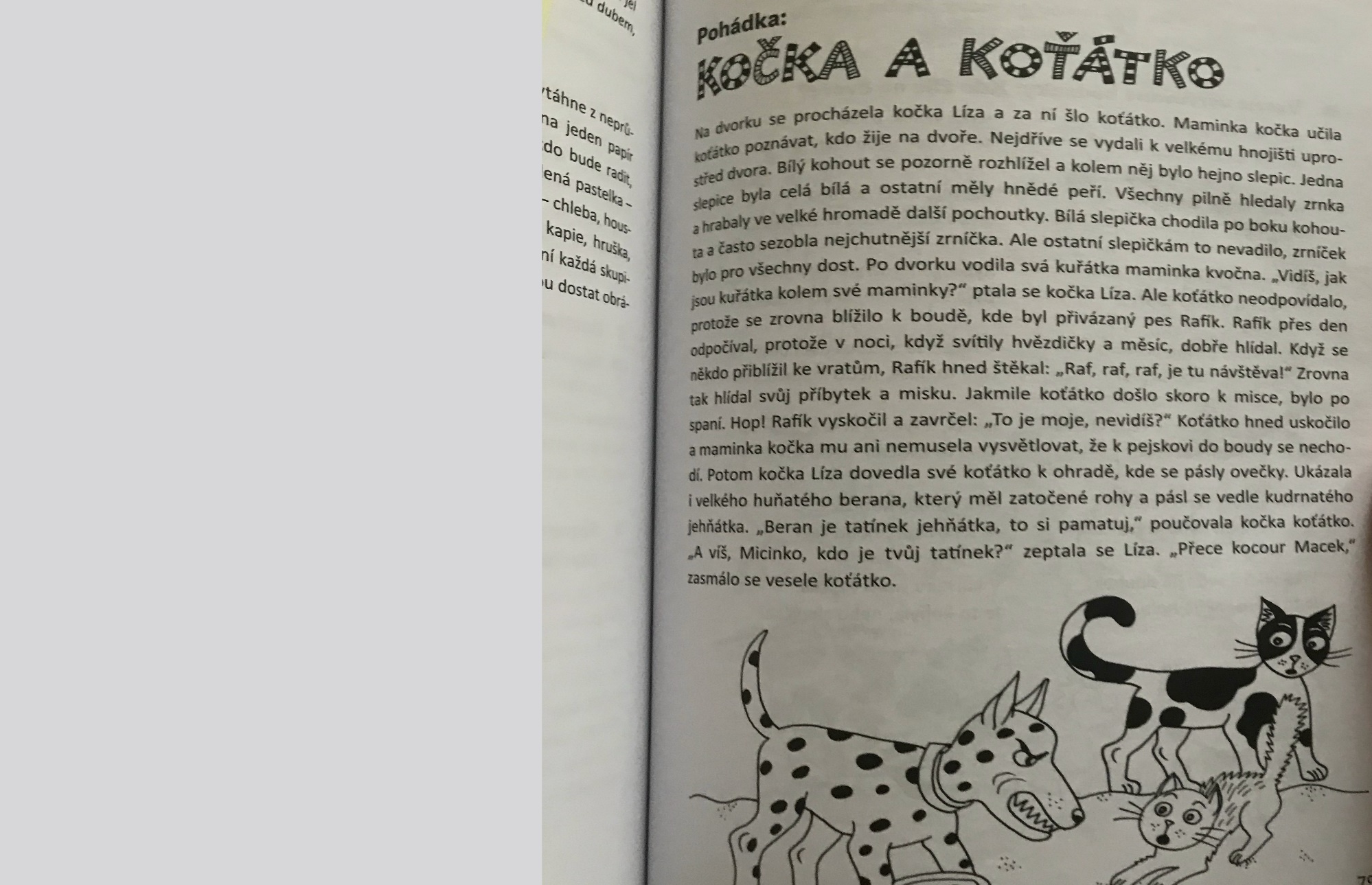 otázky k pohádce:Pamatuješ si všechna zvířátka z pohádky? (kočička, koťátko, kocour, kohout, slepice, kuřátka, pes, ovečky, beran, jehňátko)Znáš jejich jména? (kočka Líza, pes Rafík, koťátko Micinka, kocour Macek)Které zvířátko viděla kočka první a které poslední? (bílého kohouta, berana)Dokážeš pohádku převyprávět?GRAF Hodně-málo-nic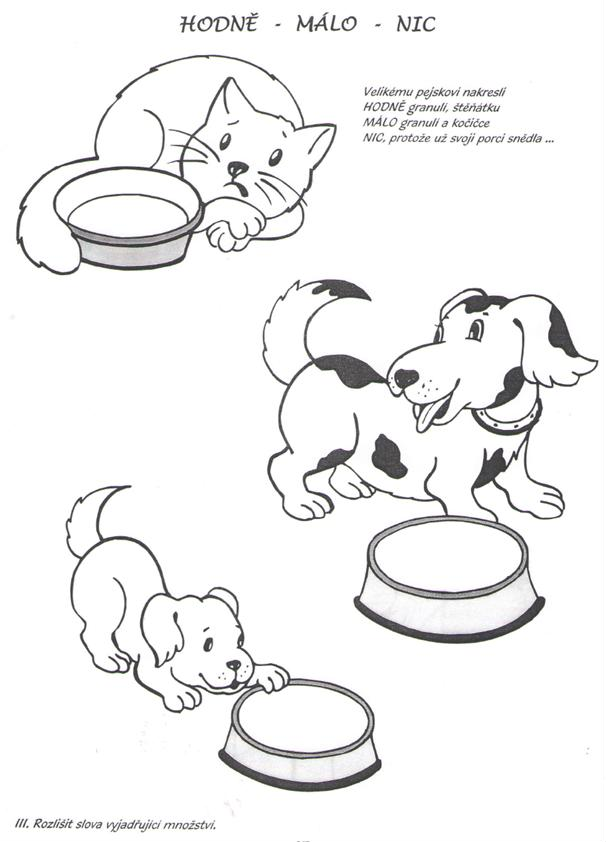 pohádkové cvičení O malém koťátku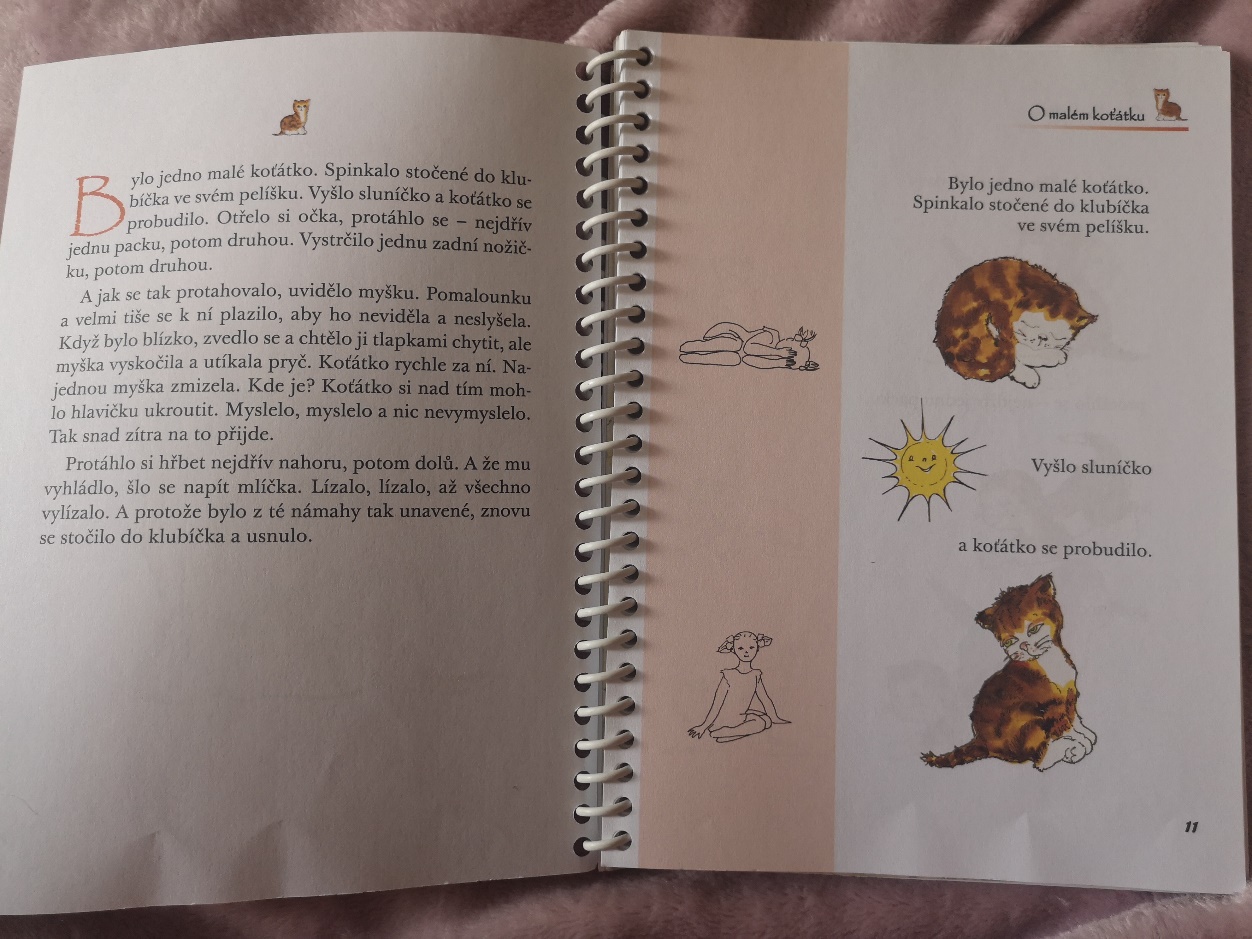 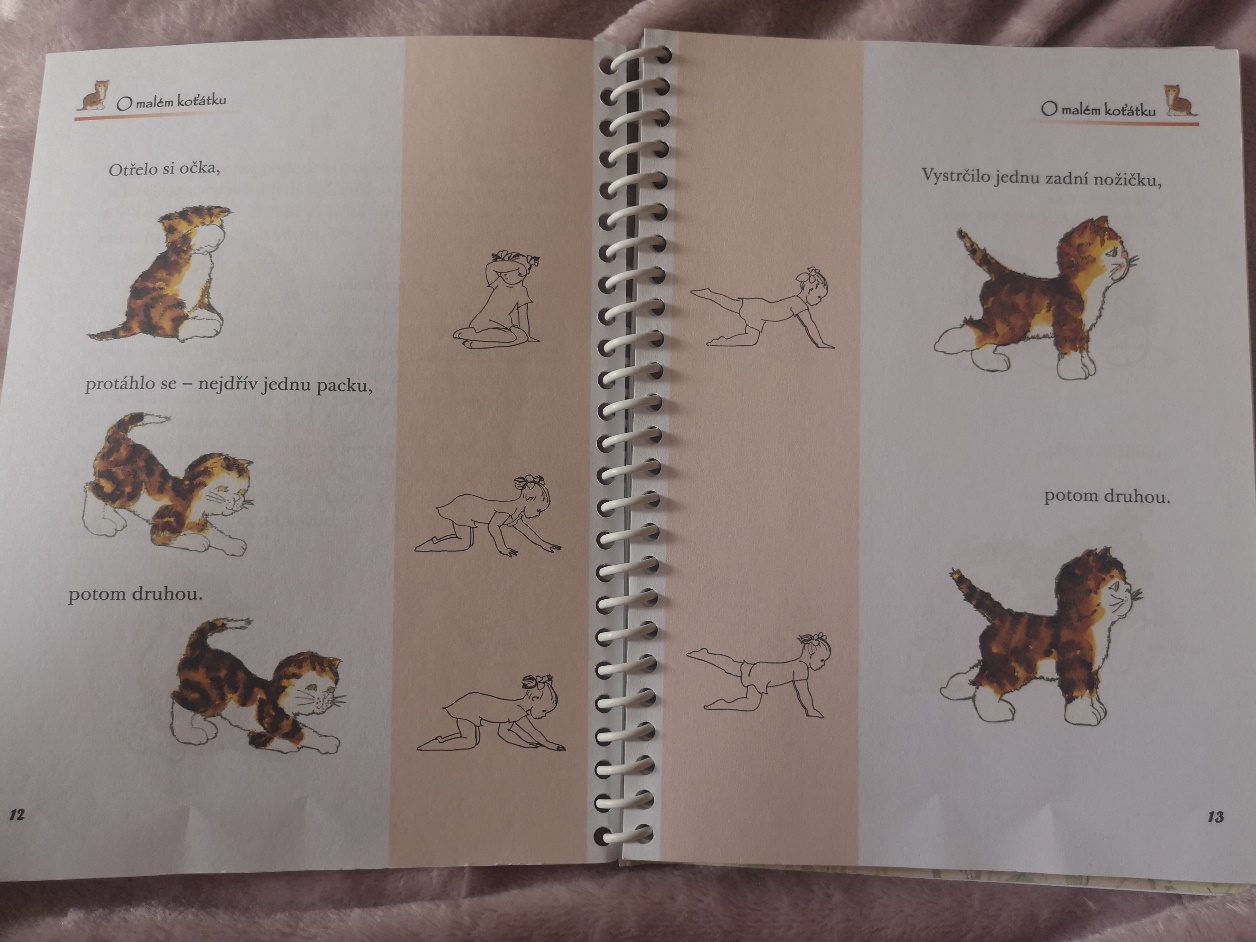 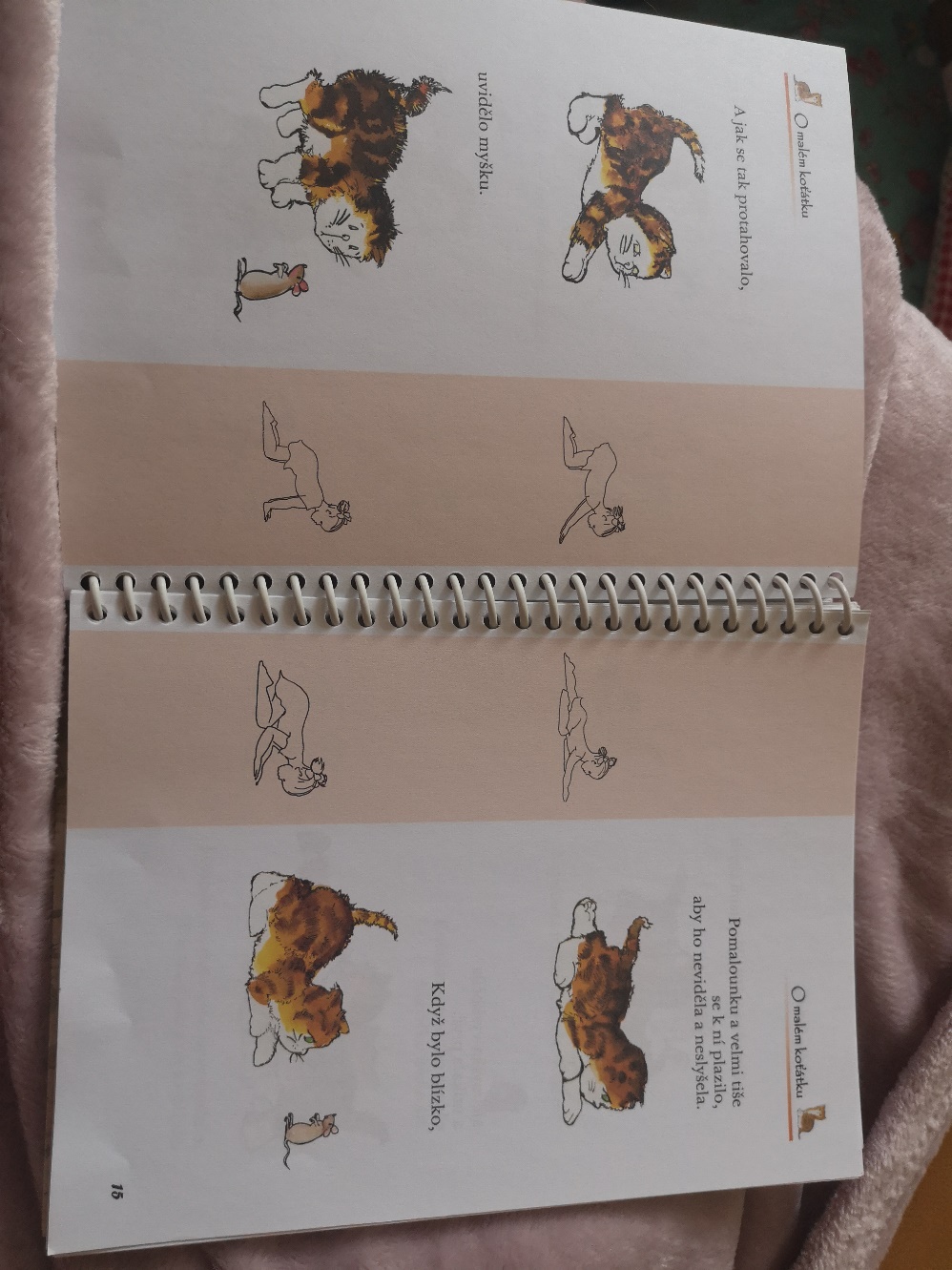 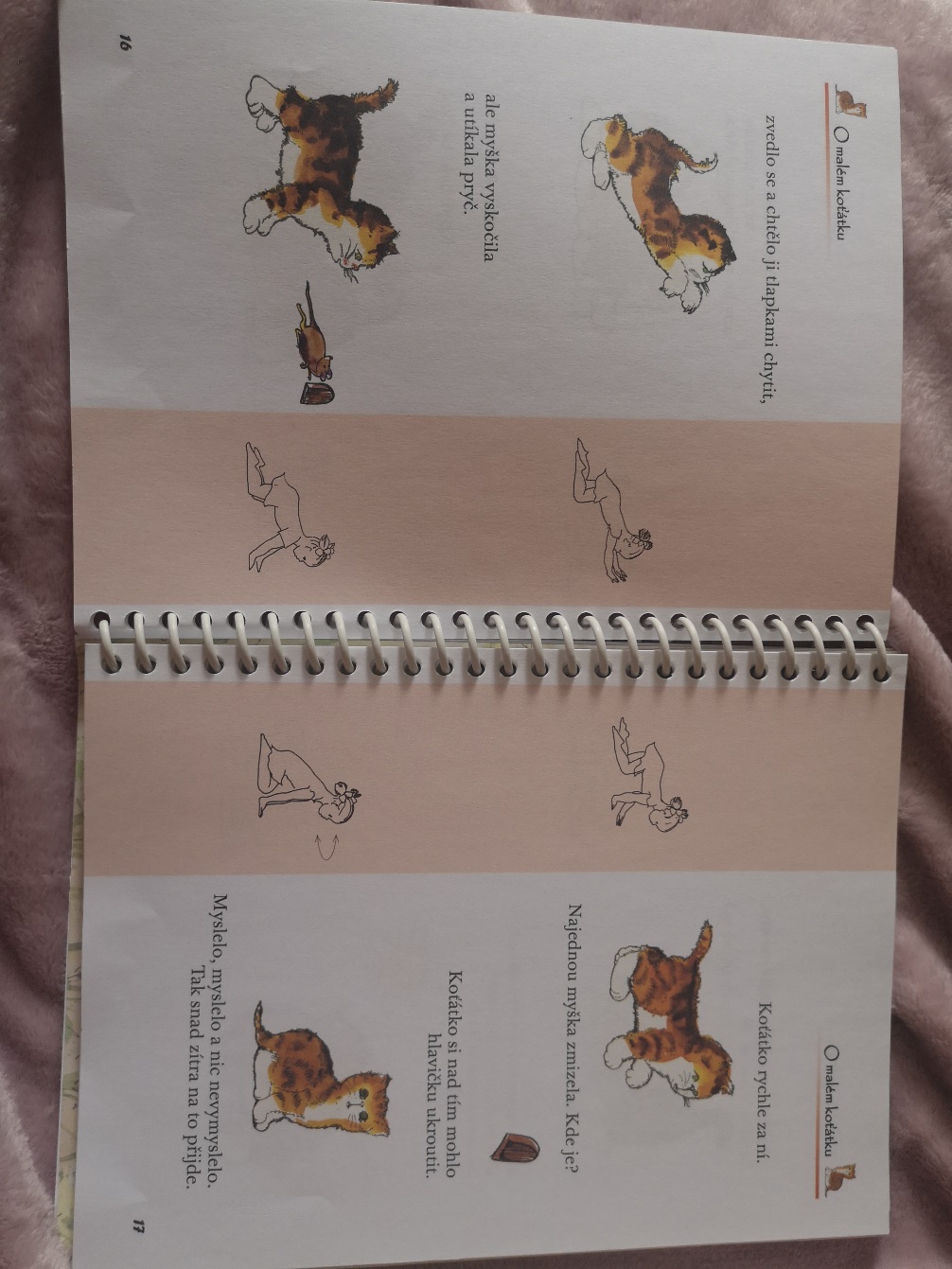 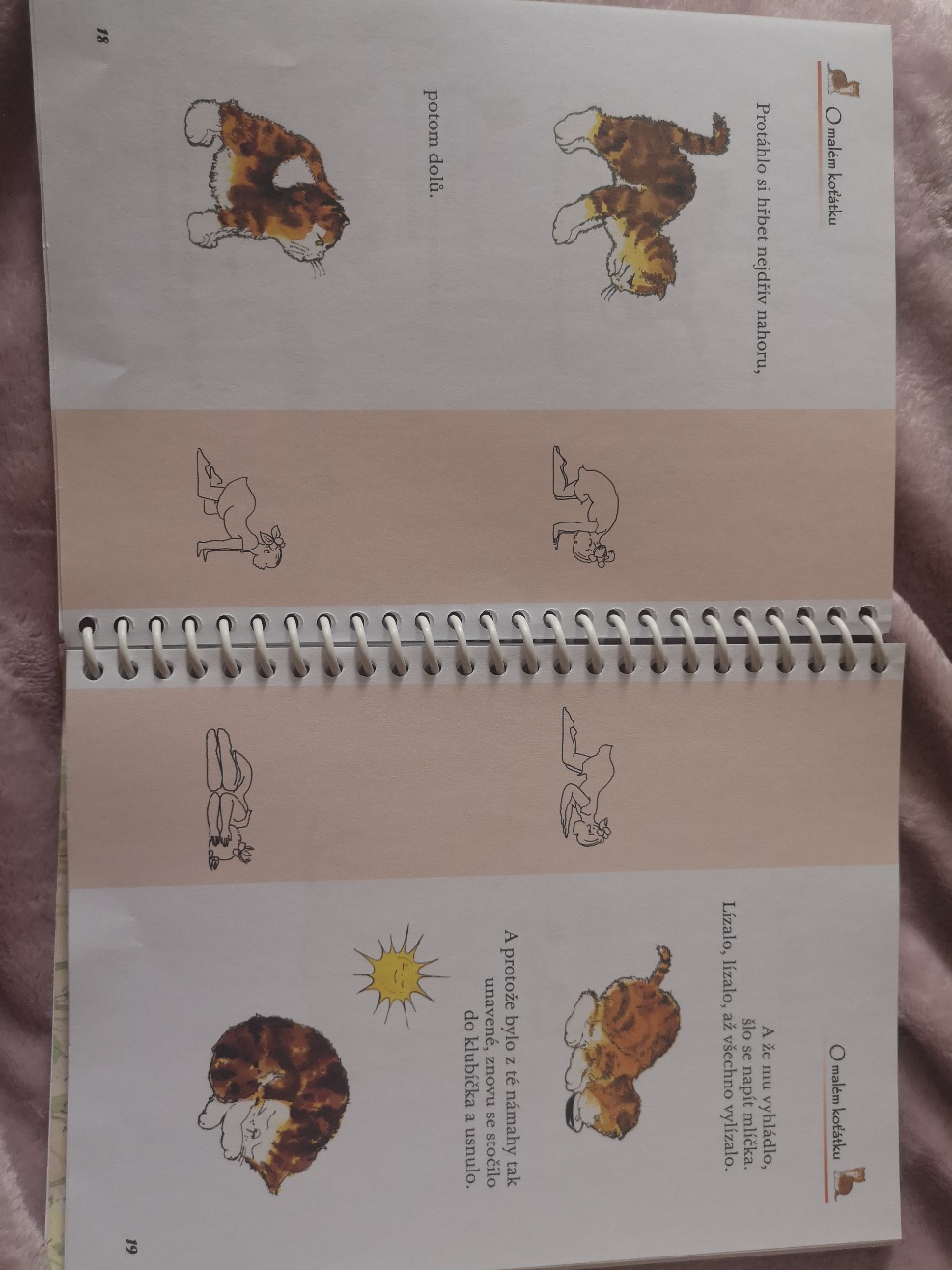 hádanky Na dvorku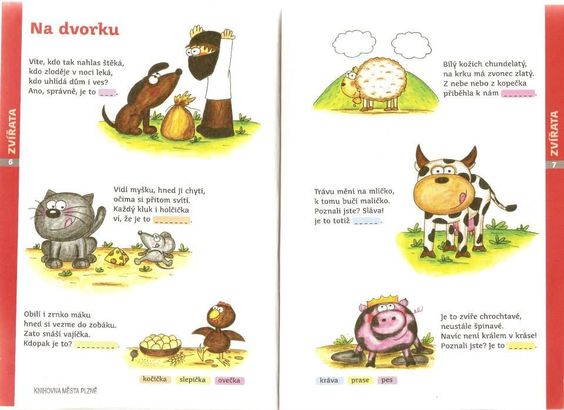 pohádka Jak mluví zvířátka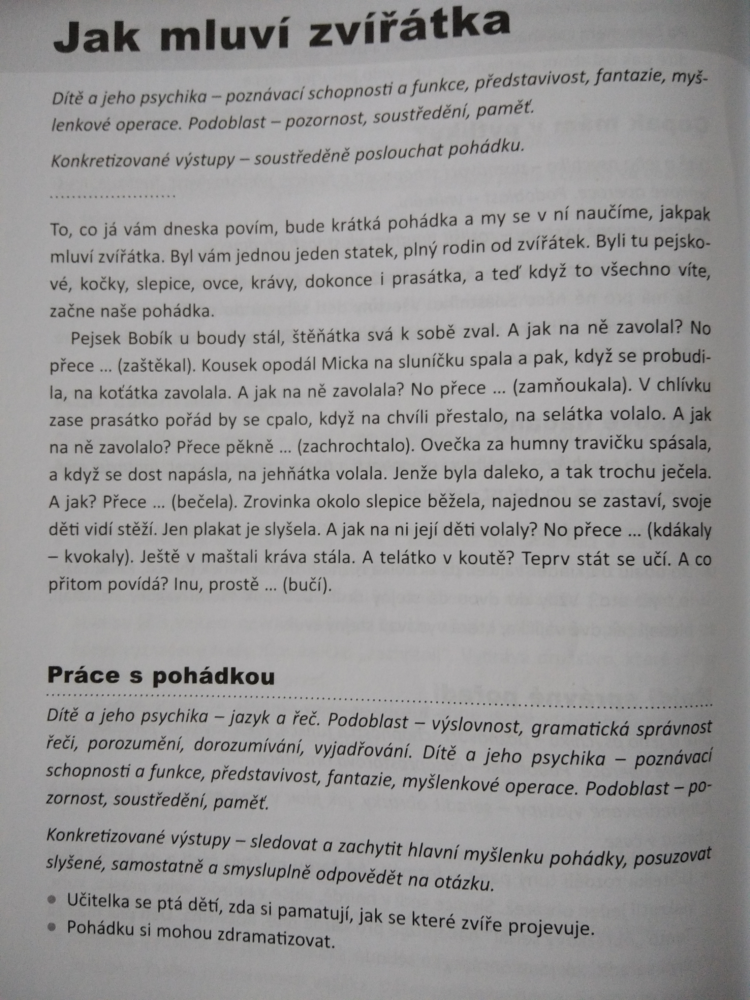 píseň Když jsem já sloužil 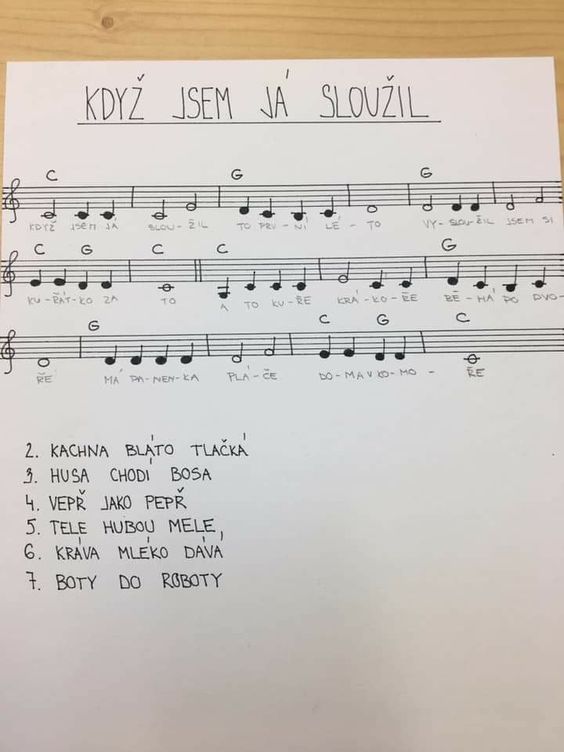 Rozmluvenínapodobujeme hlasy a zvuky – navození hlavového tónu, procvičování mluvidel-napodobujeme různá zvířátka – slepičí zakdákání, ovčí bečení, kohoutí kokrhání, kozí mečení, krocaní hudrování, kočičí mňoukání, syčení husy- na známou melodii ,,Skákal pes‘‘ děti zpívají jako psi (haf, haf), jako kočky (mňau, mňau), hadi (sssssss), jako kachny (ga, ga), jako včely (bz, bz)divíme se-cvičíme hlas shora dolů-džůůůůů (to je ale krásné hříbě), jééééé + jůůůů (to jsou malá žlutá kuřátka)ptáček a kůň-rozlišování výšky tónu -hrajeme na klavír, flétnu, jiný nástroj – vysoký a hluboký tón-děti pohybem a hlasem reagují – při vysokých tónech (zpěvu ptáčka) stoupají na špičky a pípou, při dupání koně dupou nohama o zemRozezpívání - průpravné cvičení u klavíruNácvik písně- motivace: obrázky zvířat z písně na magnetické tabuli + vyprávění a dramatizace příběhu- zpěv učitelky acapella (bez použití nástrojů)- forma nápodoby (náslechu) – děti se postupně k našemu zpěvu přidávají - nácvik písně globální formou (hra na klavír se zpívaným textem)- děti echo po dvou taktech, naučíme nejprve celou sloku a pokračujeme stejnou formou v nácviku dalších slok (možnost nacvičit k písni i taneček)cíle: porozumění pojmům – vysoko/nízko, položení základů znalostí o hospodářských a domestikovaných zvířatech a jejich mláďatech, rozvoj slovní zásobyTaneček:„Když jsem já sloužil“				- jsme s dětmi v kruhu a jdeme krokem v rytmudoprostřed„to 1. (2., 3,..) léto“				- 3x tleskneme do rytmu„vysloužil jsem si“				- jdeme krokem v rytmu zpět (pozadu) na svoje místo„kuřátko za to.“			- učitelka předvede zvíře, které říká, děti se dívají, v dalších slokách se připojí k učitelce„A to kuře krákoře“				- hýbáme křidýlky (ruce na ramenou)„běhá po dvoře.“				- máme křidýlka a běháme na místě„Má panenka pláče“				- předstíráme pláč a utíráme slzy„doma v komoře.“				- zatočíme se dokola1. léto: kuřátko – kuře krákoře, běhá po dvoře – mácháme křidýlky2. léto: kačena – kačka, bláto tlačká – plácáme se do nohou rukama3. léto: husička – husa, chodí bosa – dotýkáme se rukou křížem chodidla (pravá ruka levé nohy, levá ruka pravé nohy)4.léto: vepřík – vepř, jako pepř – předvádíme drcení
 pepře do jídla pepřenkou5. léto: telátko – tele, hubou mele – meleme hubou jako tele a rukama naznačujeme žvýkání6. léto: kráva – kráva, mléko dává – naznačujeme dojení krávy a přitom jdeme do bobku7. léto: kus vola – vůl, jako kůl – naznačíme kůl rukama od shora dolů (do bobku)8. léto: botičky – a ty boty do roboty – dupeme oběma nohama 9. léto: děvčátko – má panenka skáče se mnou v komoře – skáčeme do rytmu, ruce vbokHledám svou maminkuDěti mají rozdané obrázky domácích zvířat (maminky + mláďata). Na slova ,,hledej svou maminku‘‘ vydávají zvuky a seskupují se co nejrychleji do příslušných skupin podle kartiček.pohádkové cvičení O kuřátku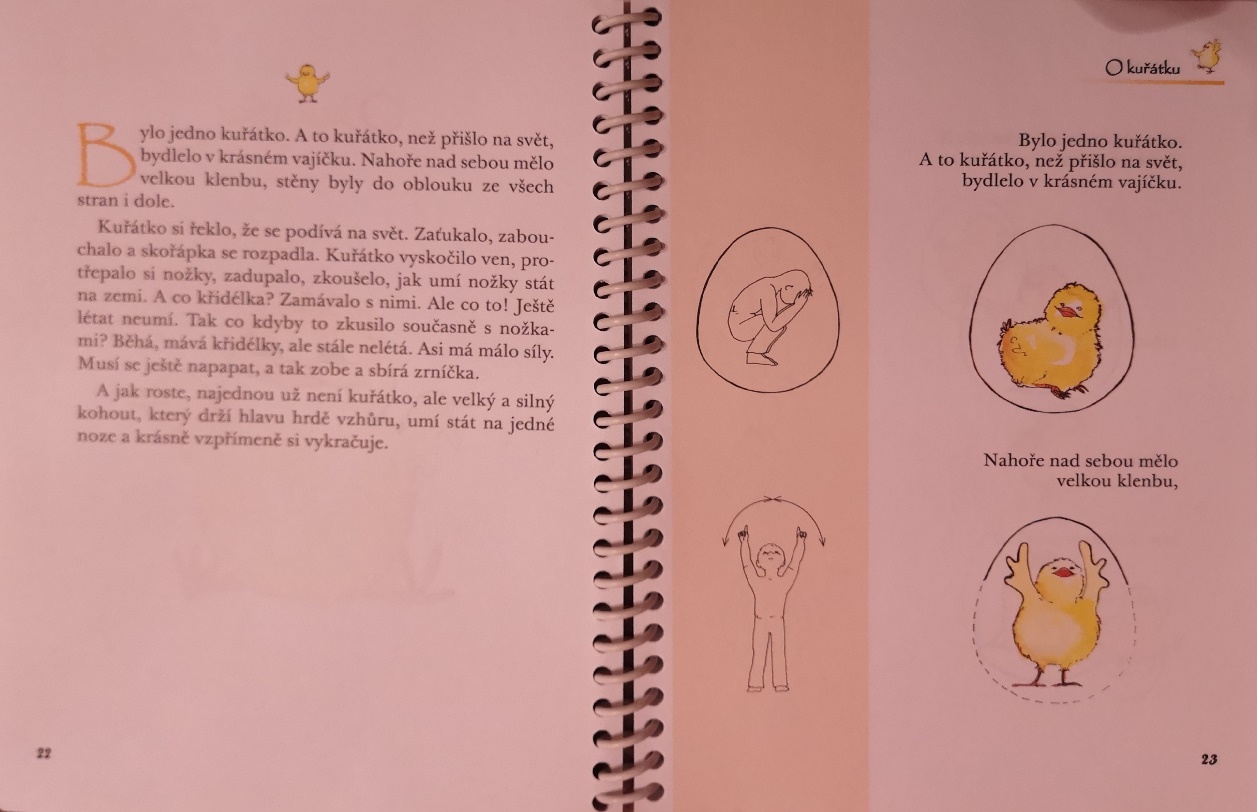 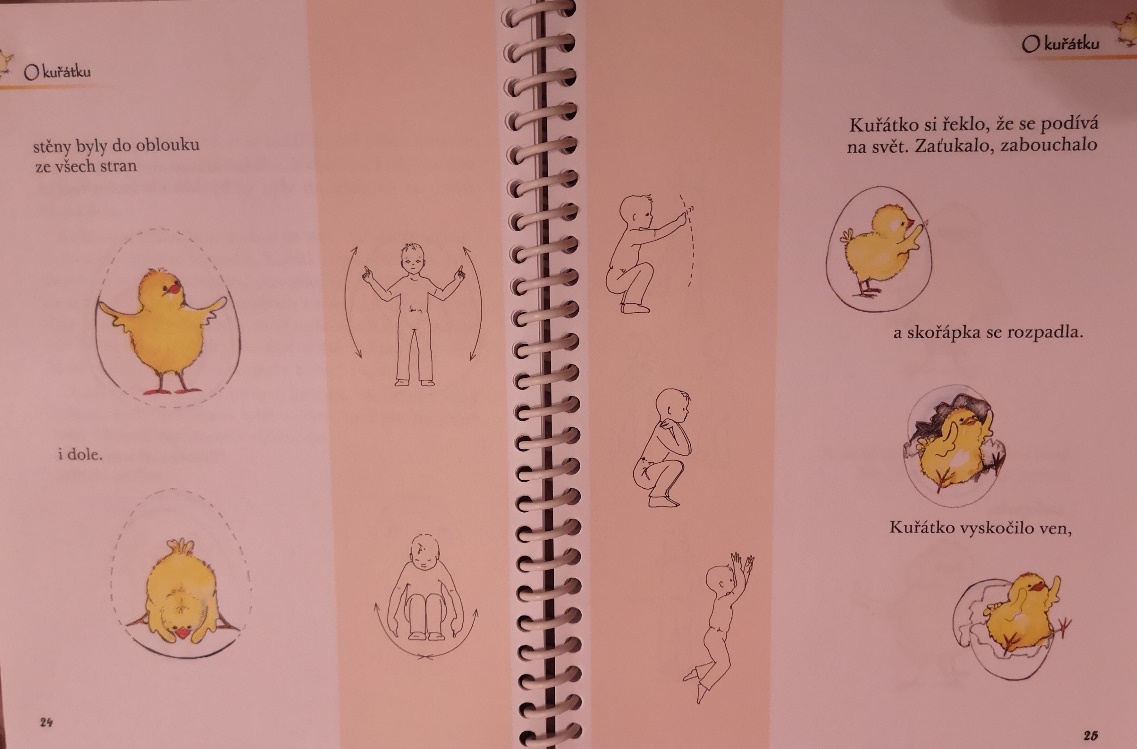 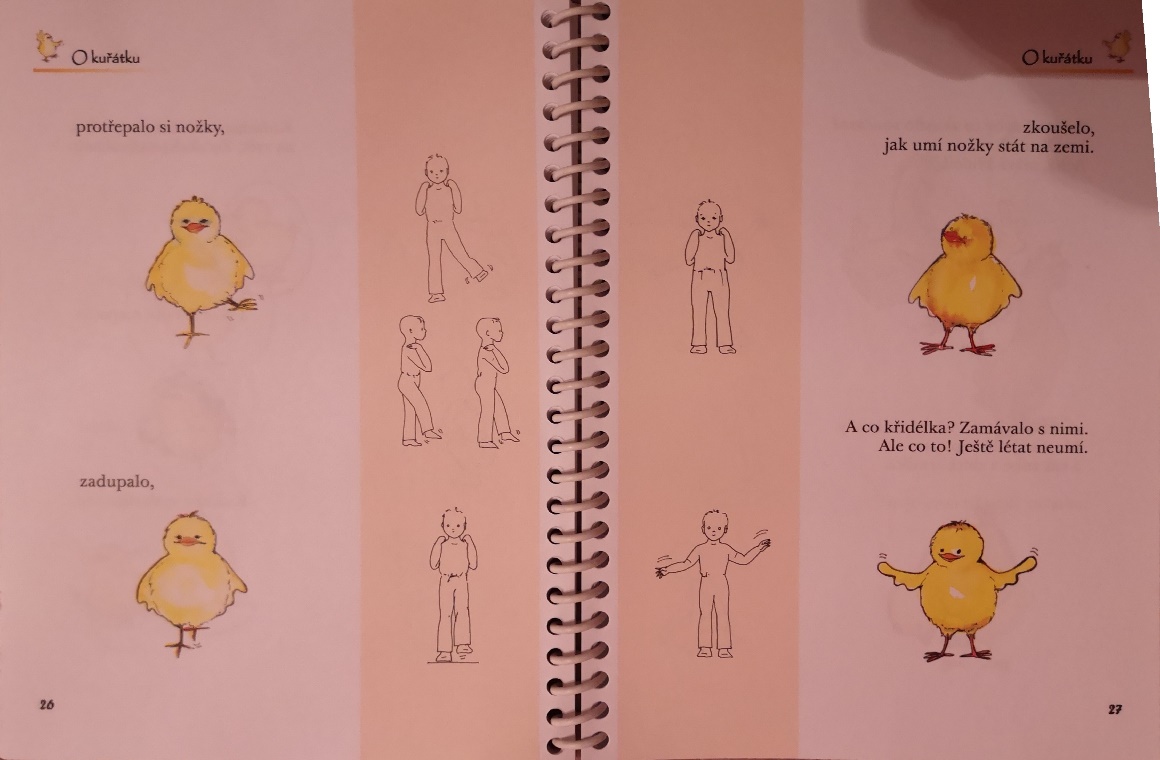 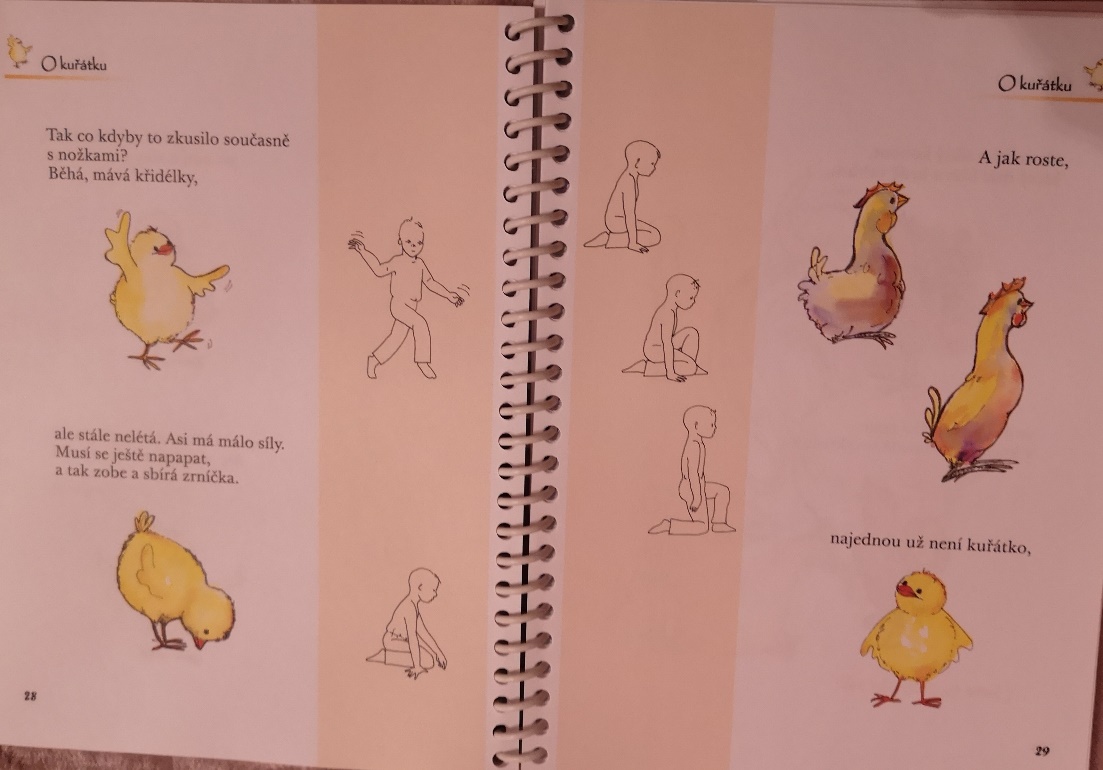 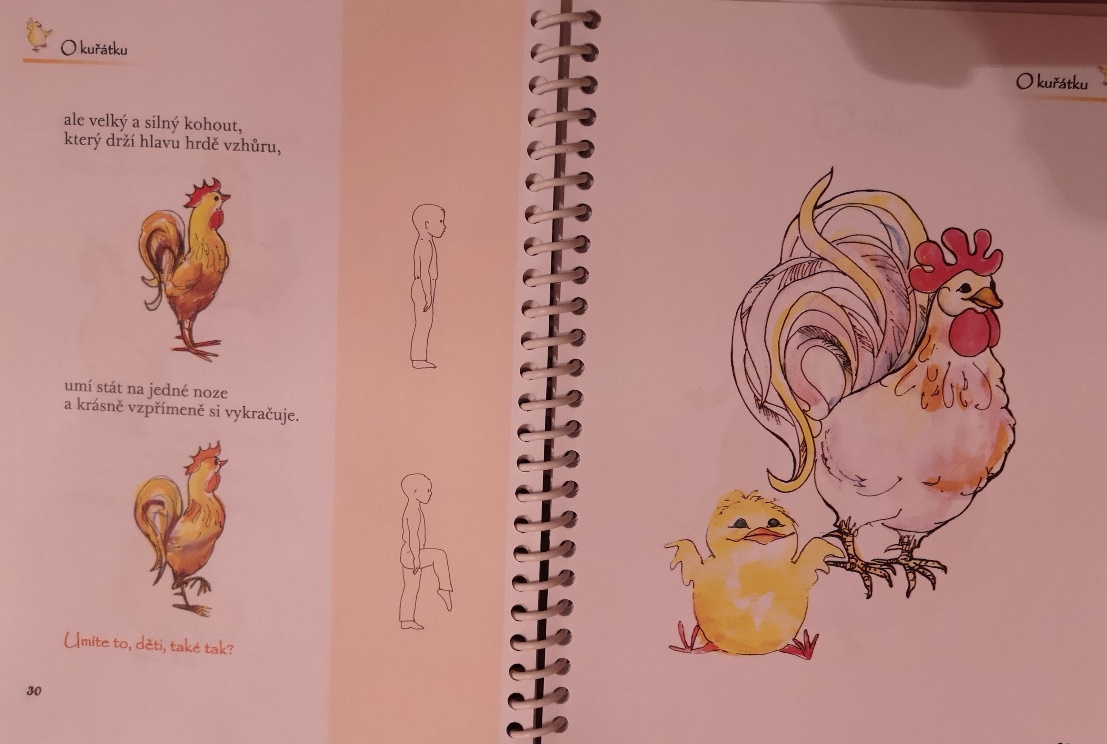 báseň Zvířátka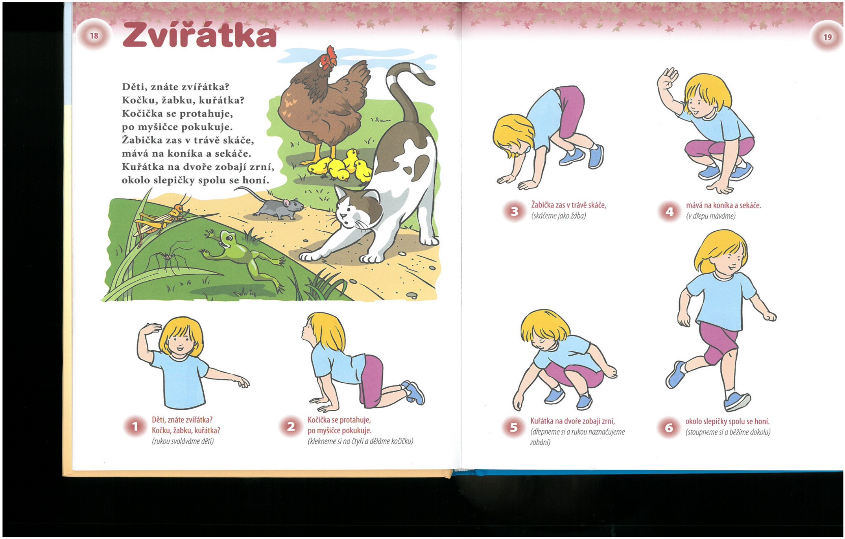 Jak přichází kuřátko na svět?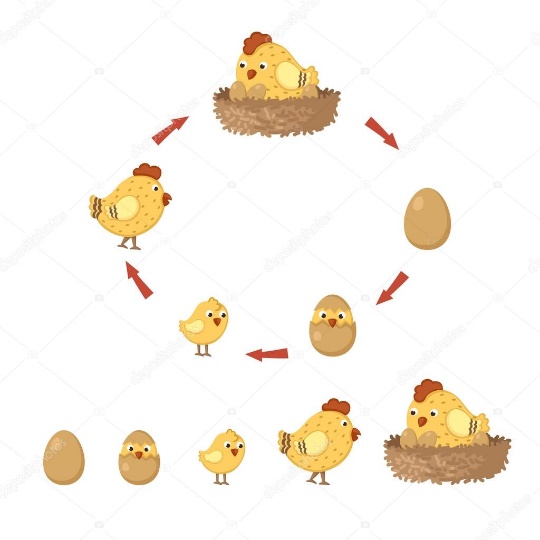 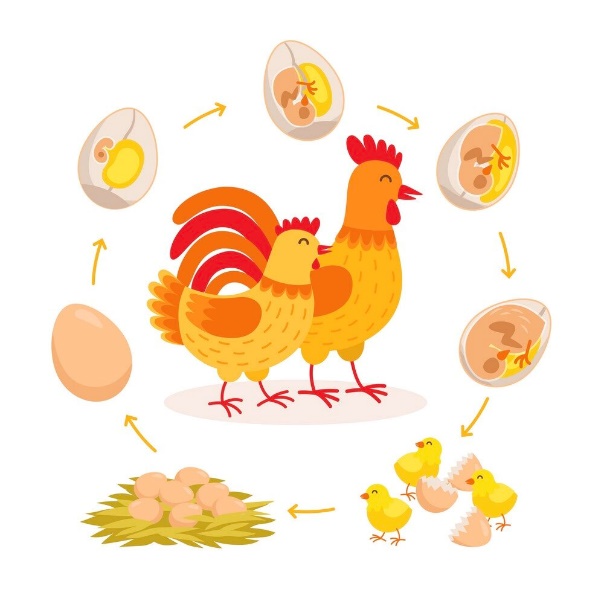 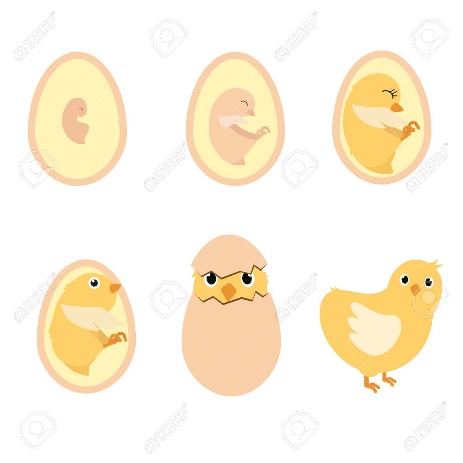 hra Na vajíčkaPomůcky: malé obručeVyučující dětem s použitím obrázků vysvětlí, že kuřátka se líhnou z vajíček. Navrhne dětem, že si na vajíčka-kuřátka zahrají.I. možnost:Každé dítě si sedne v prostoru třídy do malé obruče, kolena přitáhne k sobě, hlavu skloní ke kolenům a kolena obemkne rukama – děti představují vajíčka. Vyučující chodí mezi dětmi – vajíčky, představuje slepičku a říká říkanku:„Haló, haló, kuřátko,vylíhneš se zakrátko.Ťukám, ťukám na skořápku,poběž s námi po dvorečku!“Dítě, kterému jemně „zaťuká“ na hlavu – skořápku, se promění z vajíčka v kuřátko, vyběhne z obruče a poskakuje po třídě jako kuřátko. Postupně se takto „vylíhnou z vajíček všechna kuřátka“. Hra končí, když se vylíhne poslední kuřátko.II. možnost:Když se hru děti naučí, představuje místo vyučujícího slepičku některé z dětí.III. možnost:Slepičky mohou být 3 nebo 4, všechny říkají říkanku a probouzejí postupně všechna kuřátka.předmat. činnosti Kolik má slepička vajíček?Pomůcky: malé obruče, obrázky slepiček, polystyrénové kuličkyVyučující nejprve procvičí se všemi dětmi číselnou řadu 0 – 10. Upozorní na pojem nula: nula=žádné vajíčko. Na koberci je 5 malých obručí, které představují hnízda v řadě a v každé obruči je obrázek slepičky. Vyučující nejprve s dětmi zopakuje, která obruč je první v řadě, druhá, … poslední. Poté dává pokyny dětem:- Slepička v druhém hnízdě má tři vajíčka.- Slepička v posledním hnízdě má o dvě vajíčka více – kolik jich tedy má celkem?- Slepička v prvním hnízdě má o jedno vajíčko méně než slepička v posledním hnízdě – kolik jich má celkem?- Slepička v prostředním hnízdě má o tři vajíčka více než slepička ve druhém hnízdě – kolik jich má celkem?- Slepička v předposledním hnízdě má o tři vajíčka méně než slepička v druhém hnízdě – kolik jich tedy má?- Slepičce v posledním hnízdě uber nebo přidej tolik vajíček, aby měla stejně jako slepička v druhém hnízdě – kolik má nyní každá slepička vajíček?Děti přiřazují dle pokynů vyučujícího polystyrénové kuličky – vajíčka do hnízd ke slepičkám. Hra je velmi variabilní. Společnou činností si děti procvičí číselnou řadu 0-10, matematické pojmy více – méně – stejně a určení pořadí v řadě – první, poslední, apod.Vzhledem k tomu, že při této činnosti děti manipulují s předměty, umisťují je do prostoru (do obručí ke slepičkám - hnízda), vytvářejí si představy čísel.Pokud děti zvládnou předchozí činnost, může s nimi vyučující procvičovat obdobnou činnost  individuálně na pracovní listy (pastelkou dokreslují příslušný počet vajíček ke slepičkám). Při činnosti volíme různou náročnost dle věku a dovedností dětí.výroba prstového maňáska kuřátka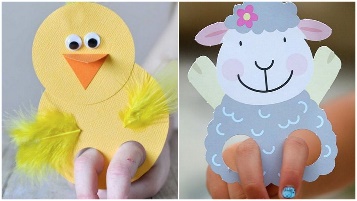 svolávací říkanka,,Volám tě holčičko, volám tě kluku, pojď ke mně do kroužku, podej mi ruku. Volám tě holčičko, volám tě kluku, sedni si vedle mě, usměj se trochu.‘‘ Pssst...Potichu vstoupí k nám pohádka a s ní i malá kůzlátka....motivační pohádka O nezbedných kůzlátkáchV jednom malém domečku,
žila byla jedna koza,
ta se jmenovala Józa.

Měla sedm děťátek,
skotačivých kůzlátek.
Jednou z rána koza vstala,
svým kůzlátkům povídala :

“Dneska máme pondělí,
musím na trh pro zelí.
Navařím Vám zelnou kaši,
abychom se poměli.”

Kůzlátka se radovala.
“Ne abyste otvírala!”,
vrátka pěkně na zámek :
“Buďte hodná - mek mek mek!”
A kůzlátka slíbila.

Koza Józa šla a šla
a takhle si zpívala :
” La la la - mek mek mek,
mám já sedm kůzlátek.
První bílé, druhé černé,
třetí pěkně dvoubarevné,
čtvrté celé střapaté,
páté strakamakaté,
šesté - to je kozlíček,
sedmé mámin mazlíček.”

Jen co Józa zašla za les,
chlupatý vlk z lesa vylez,
spustil hlasem, vlčím basem :
“Kůzlátka, má děťátka,
otevřete maličko,
vrrvrr, vrátka nevrátka,
nesu dobré zelíčko.”

Ale kdepak kůzlátka!
Jenom mrknou přes vrátka,
uvidí tam vlka stát,
začnou se mu takhle smát :
“Ty jsi divná maminka !
Ta naše má bílé vousy,
na bradičce si je nosí …!”

Jak tohle vlk uslyšel,
svěsil uši, zpátky šel -
však se zeptá v lese lišek.
“Vem si chmýří z pampelišek,”
radily mu tetky lišky.

Tak má z pampelišek vousy.
Chvíli si je pyšně nosí,
pane - tomu říkám brada !
Tak a honem zpátky - tradá !

Honem zpátky za kůzlátky:
“Otevřete, kůzlátka milá,
to jsem já, bradička bílá.
Nesu sladké zelíčko,
tak otevřete maličko!”

Ale kdepak kůzlátka !
Jenom kouknou přes vrátka -
vlk má bradu jako mrak.
Na mou duši - je to tak.

Ty jsi divná maminka !
Bradu máš a kde máš rohy?”
Vlk hned natahuje nohy.
Honem zpátky do lesa.

“Co radíte, tetky lišky?”
“Dej si za uši dvě šišky.”
To je nápad. A hned zpátky,
rohatý zas za kůzlátky.

Spustí hlasem, vlčím basem :
“Otevřete, kůzlátka milá,
to jsem já, bradička bílá,
pěkné růžky mám,
zelíčko vám dám!”

“Naše maminka má hlásek,
jak když zpívá konipásek,
a v tobě to všechno skřípe,
jak když kamení se sype !
Bradu máš - rohy máš,
no ty ale vypadáš !”

Tu nejmenší kůzlátko
nastavilo zrcátko.
Vlk se zahlíd, strachy mek,
honem se dal na útěk.

Ten vám ale utíkal !
Jak když za ním z flinty pálí.
Polem. loukou, po silnici,
podle plotů přes vesnici,
všichni se mu posmívali.

A jak běžel, zakop, spad,
plác ! a rovnou do rybníka.
Smála se mu i ta štika.
To vám bylo divadlo !
Utopil v něm obě šišky
i ty vousy z pampelišky.

A jak to dál dopadlo
s veselými kůzlátky?
Když se Józa vrátila,
kůzlátka už dávno spala.
A co ráno? Ráno vstala,
zelnou kaši spořádala ….
Tak. A konec pohádky.TVČ Kozí rozcvičkahra: ,,Kozo, mekni!‘‘Pomocí provazu ohraničíme hrací plochu – kruh. Uprostřed je jedno dítě představující sedláka, které má zavázané oči. Ostatní jsou kůzlátka – pohybují se po čtyřech a mečí. Sedlák má za úkol všechna zvířata pochytat. Chycená kůzlátka vypadávají ze hry. Kruh se neustále zmenšuje.relaxace: ,,Unavené kůzlátko‘‘„Teď zavřeme oči a budou z nás kůzlátka. Takové kůzlátko si pěkně celý den hraje, a pak je velmi unavené. Přitulí se k mámě, zavře oči a zhluboka dýchá. Krásně pohodlně si lehne, všechny nožičky má moc uběhané a těžké. U maminky je mu teploučko a příjemně. Cítí její teplý a hebký kožíšek a krásně se mu odpočívá. Má zavřené oči, zdají se mu krásné sny a poslouchá, jak mamince bije srdíčko. U maminky je mu moc útulno a mile. Kůzlátko spí, je mu teploučko a nožičky mu leží celé uběhané. A když si krásně odpočine, vyskočí a je odpočaté a svěží. To se to krásně odpočívalo!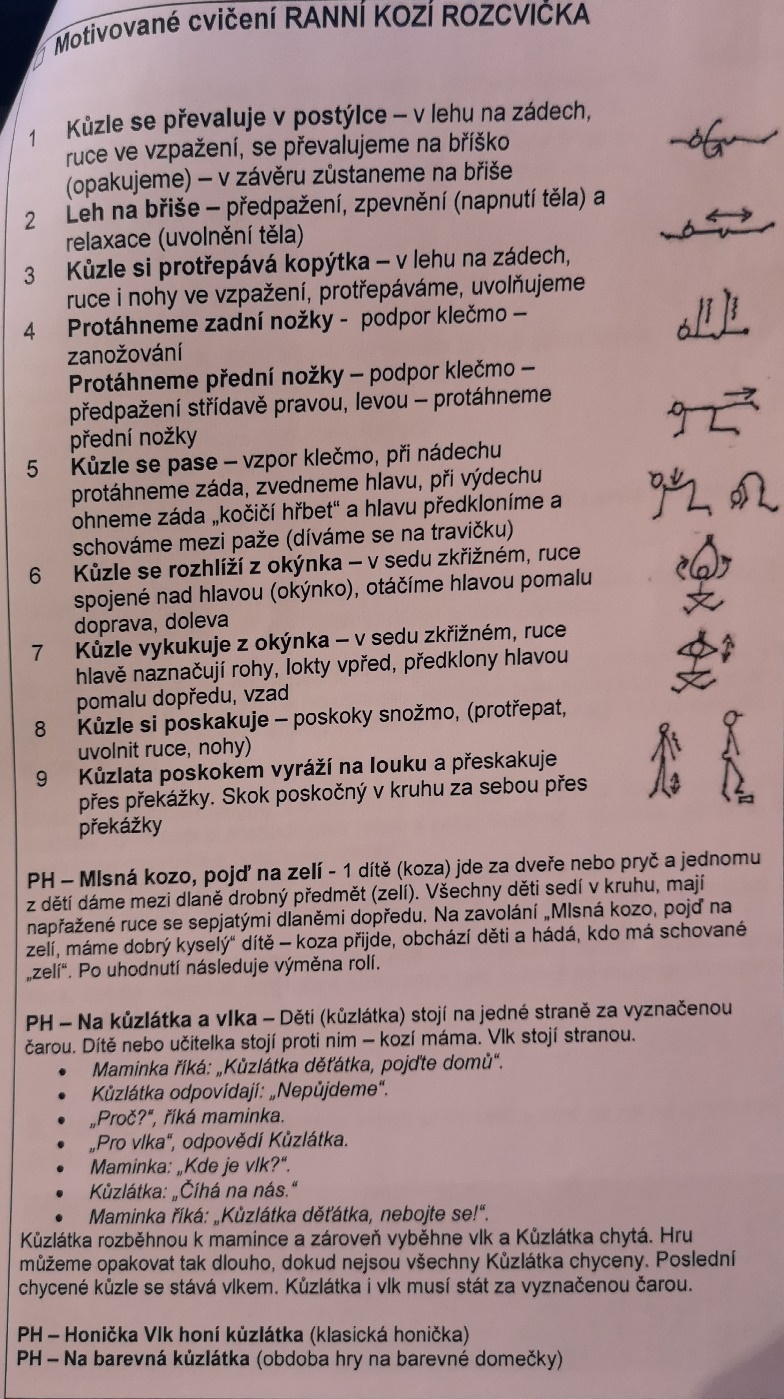 hra na Kocourka a myšUrčíme kočku a myš. Děti si stoupnou do kruhu, drží se za ruce. Myš je uvnitř kruhu, kočka venku. Kočka říká: "Myšičko, myš, pojď ke mně blíž". Myška odpovídá: "Nepůjdu, kocourku, nebo mě sníš!" - na to děti zvednou spojené ruce, myš vyběhne z kruhu a kočka jí honí. Myš se musí rychle opět schovat do domečku (kruhu). Pokud ji kočka chytí, role se mění - vybereme jiné děti.Co nám dávají domácí zvířata? Jaký z nich máme užitek?Kráva – mlékoPrase- masoSlepice- vejceOvce – vlnaKůň – žíněHusa- peříKrálík – kožka, masoKoza – mlékoHusa – maso, sádlo, peříNajdi zvířátko a produktpomůcky: provázek, obrázky zvířat a výrobků, kolíčkyNa konce třídy zavěsíme 2 provazy, na které pomocí kolíčků umístíme obrázky zvířat a produktů. Dítě má za úkol dle instrukcí učitelky najít zvíře a příslušný produkt. hra Dojení kravičky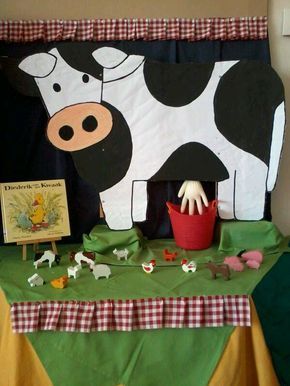 PondělíTéma dne: Kdo je moje maminka, kdo je můj tatínek?Ranní hry - v herně v centrech aktivit dle volby a fantazie dětí, stříhání papíru dle vyznačené linie a jeho opětovné složení, skládání puzzle na téma domácí zvířata, pexterio – zvířátka, farmaPCH – ,,Na kvočnu a kuřátka‘‘RKK – přivítání kamarádů (Dobré ráno, krásný den)  představení tématu Kdo je moje maminka?  Jaká domácí a hospodářská zvířata známe?  Dokážeme je pojmenovat?  Jak se jmenuje od jednotlivých zvířat samice/samec/mládě? (práce s didaktickými obrázky a knihou ,,Zvířátka na farmě‘‘) Hlavní činnost - literární činnost  motivační pohádka ,,Kočka a koťátko‘‘ rozvoj sl.zásoby, porozumění textu  DRAM: využití kostýmů, čepiček + improvizace při dialogu kočky a koťátka  GRAF: ,,Hodně-málo-nic‘‘ - zhodnocení dne + příprava na PVspaní: četba pohádky z knihy Dášenka, čili život štěněteÚterý Téma dne: Když jsem já sloužilRanní hry - v herně v centrech aktivit dle volby dětí, vybarvování obrázku s cílem nepřetahovat (námět - králík a mrkev, koza a zelí a další), stavby z kostek (ohrádky pro zvířátka), určování zvířecích stop PCH – pohádkové cvičení ,,O malém Koťátku‘‘RKK – opakování zvířat a jejich mláďat Nástěnný kalendář – Jaký je den, měsíc, počasí, roční období  hádanky: ,,Na dvorku‘‘Hlavní činnost – lit. činnost  motivační pohádka ,,Jak mluví zvířátka‘‘ HČ: nácvik písně a tanečku: ,,Když jsem já sloužil‘‘ (rozmluvení, rozezpívání, dechová cvičení) + sluchová hra ,,Hledám svou maminku‘‘- zhodnocení dne + příprava na PVspaní: četba pohádky z knihy Dášenka, čili život štěněteStředaTéma dne: Kolik má slepička vajíček?Ranní hry - v herně v centrech aktivit dle volby a fantazie dětí, dětská tiskárnička se zvířátky (třídění, řazení, pojmenování), Lotto se zvířátky, vyhledávání obrázků zvířátek v časopisechPCH – pohádkové cvičení,,O  kuřátku‘‘RKK – motivace básničkou ,,Zvířátka‘‘ diskuze: Jak přichází kuřátko na svět? (cyklus vývoje kuřátka dle obrázků)  hra: ,,Na vajíčka‘‘Hlavní činnost – předmat. činnosti: ,,Kolik má slepička vajíček?‘‘ + PČ: výroba prstového maňáska kuřátka- zhodnocení dne + příprava na PVspaní: četba pohádky z knihy Dášenka, čili život štěněteČtvrtekTéma dne:  O nezbedných kůzlátkáchRanní hry - v herně v centrech aktivit dle volby a fantazie dětí, prac. list - skákání kůzlat (horní obloučky), skládání pohádkových kubusů, pěnové podlahové puzzle-domácí zvířataRKK – přivítání dětí (,,Volám tě holčičko‘‘), opakování básniček, písniček, vědomostí o zvířátkách a mláďátkách  motivační pohádka: ,,O nezbedných kůzlátkách‘‘Hlavní činnost - TVČ: ,,Kozí rozcvička‘‘ - zhodnocení dne + příprava na PVspaní:  četba pohádky z knihy Dášenka, čili život štěnětePátekTéma dne: Co nám dávají zvířátka?Ranní hry - v herně v centrech aktivit dle volby dětí,modelování kuřátek z plastelíny, vystřihovánky– dvojice zvířátka a mláďata, malování farmyPCH - ,,Na kocourka a myš‘‘RKK - opakování písničky a tanečku určování rodů (ten, ta, to)  diskuze: Co nám dávají domácí zvířata? Jaký z nich máme užitek?  hra: ,,Najdi zvířátko a výrobek‘‘Hlavní činnost – hra: ,,Dojení kravičky‘‘ + PČ: výroba zvířátek ze statku- zhodnocení týdne + příprava na PVspaní: četba pohádky z knihy Dášenka, čili život štěněte	PVprocházka do obytné zóny – pozorování a poznávání zvířátek za plotyvycházka k místní farmě – pozorovat chování zvířat, pastvu, poznat a pojmenovat jehry na hřišti a průlezkáchhoničky na louce (Na ovečky a vlka)